Комитет по развитию и интеллектуальной собственности (КРИС)Двадцать пятая сессияЖенева, 18–22 мая 2020 г.ПРОЕКТ ПОВЕСТКИ ДНЯподготовлен СекретариатомОткрытие сессииВыборы должностных лицПринятие повестки дняСм. настоящий документ.Аккредитация наблюдателейОбщие заявленияМониторинг, оценка, обсуждение и отчетность, касающиеся выполнения всех рекомендаций Повестки дня в области развития, и рассмотрение отчета Генерального директора о реализации Повестки дня в области развития6.(i)	Техническая помощь ВОИС в области сотрудничества в целях развитияРассмотрение программы работы по выполнению принятых рекомендацийИнтеллектуальная собственность и развитиеДальнейшая работаРезюме ПредседателяЗакрытие сессии[Конец документа]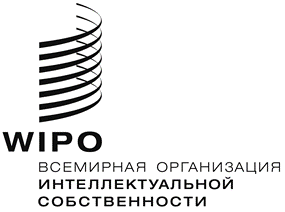 RCDIP/25/1 Prov. 1CDIP/25/1 Prov. 1CDIP/25/1 Prov. 1оригинал:  английский оригинал:  английский оригинал:  английский дата:  3 декабря 2019 г.  дата:  3 декабря 2019 г.  дата:  3 декабря 2019 г.  